Козуб М.О.ДИНАМІЧНІ ЗУСИЛЛЯ В КАНАТІ ПРИ БАГАТОШАРОВІЙ НАВИВЦІРозміри барабана для багатошарової навивки залежать від потрібної канатоємкості, від мінімального діаметру барабана (). Досвід застосування багатошарової навивки в кранобудуванні обмежений і в правилах технагляду немає спеціальних вказівок, аналогічних що є для одношарової навивки. Мабуть, немає заперечень проти розповсюдження цих норм на багатошарову навивку каната.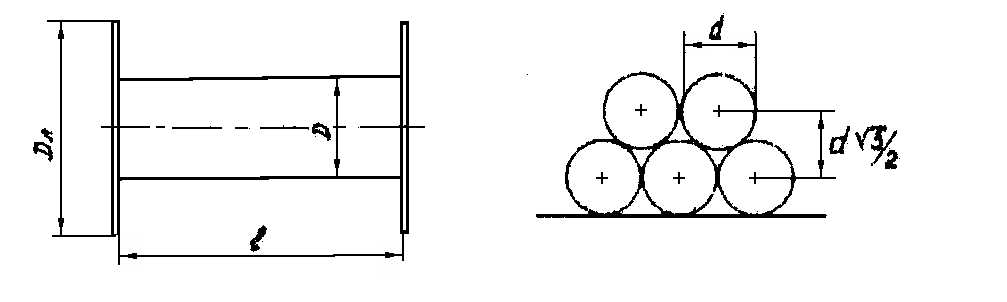 Рисунок 1. Схема до розрахунку канатоємкості барабана.У позначеннях рис. 1 об'єм навитого на барабан каната рівний , тоді як об'єм власне каната рівний , где  - довжина каната. Позначаючи через  щільність укладання каната, маємо 	                                                 (1)При навивці по схемі «трикутника» (рис. 1), якщо не враховувати деякі відступи від правильної навивки каната, маємо . Завдяки обтисканню витків на барабані каната поміщається на 10 - 20 % більше [1, 2] і в розрахунках можна приймати  для канатів з прядивним сердечником і  для канатів з металевим сердечником, причому великі значення  відповідають більшому числу шарів навивки каната.У шахтному бобіному підйомі навивається плоский канат, утворений зшиванням паралельно розташованих звичайних прядевих канатів. В цьому випадку відхилення каната від площини навивки виключається, і навивка утруднень не створює. При навивці ж круглого каната нерідко спостерігається ускладнення, що викликають неспокійну роботу підйому і пошкодження каната. Щільне укладання витків каната можливе тільки при малих відхиленнях каната (приблизно до 2°). При великих відхиленнях застосовуються різні канатоукладчики.Велике значення має правильна навивка витків першого шару. Щоб витки укладалися впритул один до одного, поверхню барабана профілюють, хоча у багатьох випадках гладкі барабани забезпечують цілком стійку роботу підйому. В кінці навивки витків першого шару канат вже не поміщається в просторі між лобовиною і лише що навитим витком, а спираючись на цей виток і лобовину, починає перехід в другий шар (рис. 2, а). При цьому відбувається заклинювання каната, ступінь якого визначається поперечною жорсткістю каната і його натягненням, а також кутом відхилення. При сильному заклинюванні ушкоджується канат і порушується спокійна навивка його на барабані, спуск вантажу супроводжується поштовхами.Робота виконана під керівництвом д.т.н., проф. кафедри МОіТС Фидровскої Н. Н.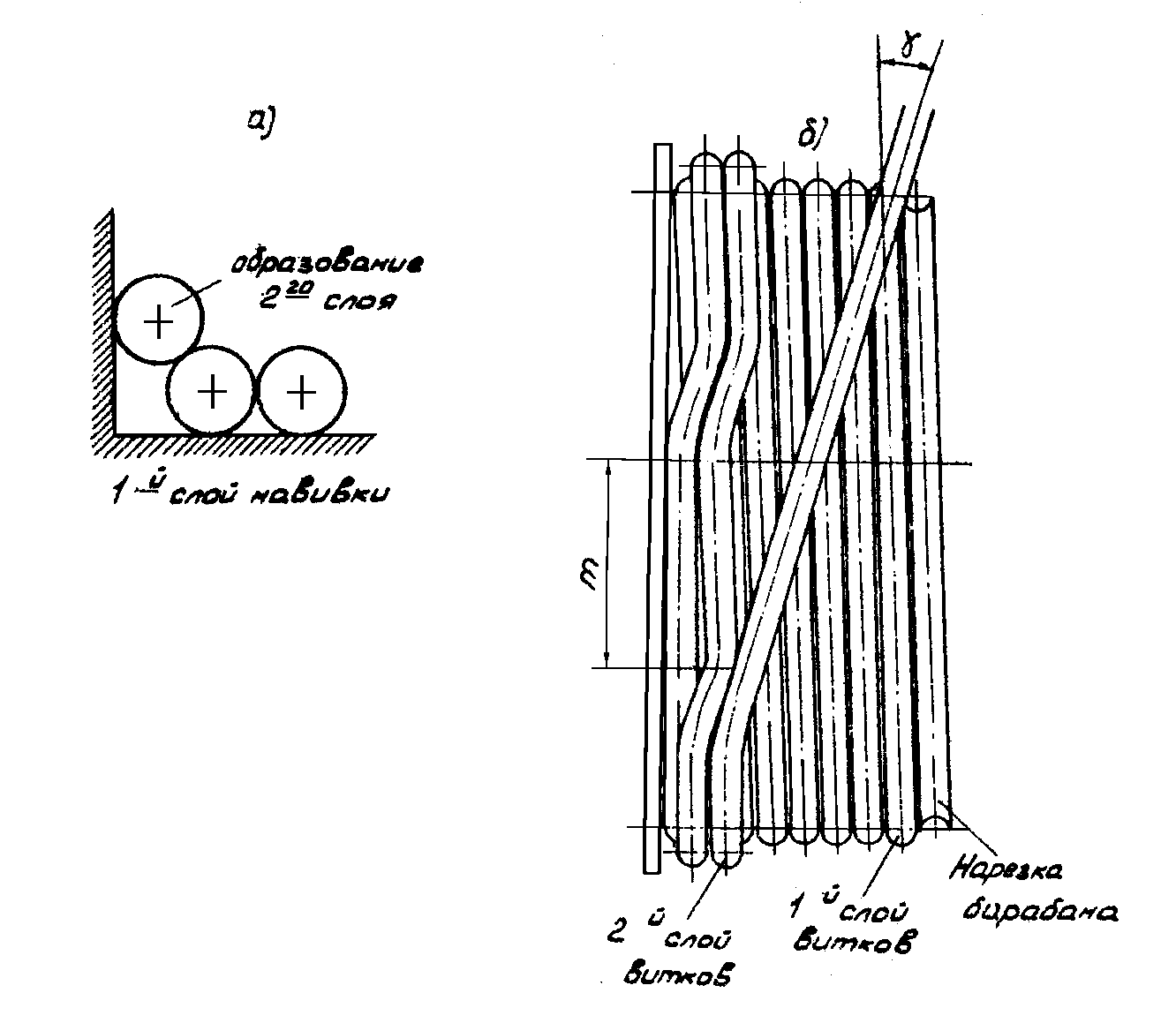 Рисунок 2. Укладання витків каната при багатошаровій навивці.На деякому протязі канат (ділянка m на рис. 2, б), утворюючи другий шар, розміщується між двома витками першого шару, потім унаслідок відхилення покидає «канавку», ковзає щодо витка першого шару, згинається і укладається в сусідній канавці. За один оборот барабана канат здійснює два переміщення на ділянках, положення яких залежить від параметрів барабанів (), кута відхилення каната , коефіцієнта тертя між навиваним кінцем каната і витком першого шару. Далі повторюється описаний процес при навивці наступних шарів.Використані джерела:1. Ковальский, Б.С. Барабаны грузоподъемных машин / Б. С. Ковальский, С. В. Кожин. – Харьков.: ХВКИУ, 1969. – 164 с2. Ковальский Б. С. Грузоподъемные машины. Канаты, блоки, барабаны / Б. С. Ковальский. – Х. : ХВАИУ, 1961 – 87 с. Робота виконана під керівництвом д.т.н., проф. кафедри МОіТС Фидровскої Н.М.